КОНКУРСИ, СТИПЕНДИИ, СТАЖОВЕКонкурс за стипендии „Пфорцхаймер“ за утвърдени български учениКонкурсът е към програма Advanced Academia на Центъра за академични изследвания в областта на хуманитарните и социалните наукиPFORZHEIMER SENIOR FELLOWSHIPS IN ADVANCED ACADEMIA PROGRAMОснован през 2000 г. с подкрепата на европейски научни институции, Центърът за академични изследвания (ЦАИ) / Centre for Advanced Study Sofia (CAS) е независима научна организация със силна международна и интердисциплинарна ориентация, чиято основна цел е подпомагането и развитието на социалните науки и хуманитаристиката в България и региона като осигурява институционални и финансови ресурси за професионалната и академична квалификация, израстването и пълноценната реализация на млади и утвърдени учени от тези научни полета.ЗА ПРОГРАМАТА:Стипендиантската програма има за цел насърчаването на научните изследвания на най-високо ниво, техния международен трансфер, академичен и обществен резонанс. Стипендиите са предназначени за утвърдени български учени от областта на хуманитарните и социалните науки. Дисциплинарни, методологически и тематични ограничения по отношение на проектните предложения не са приложими. Решаващи за селекцията са академичните качества на кандидата и на проекта.Стипендиантите ще имат достъп до електронни и библиотечни ресурси и ще бъдат пълноценно интегрирани в редовните изследователски семинари и дискусии по текущите програми на Центъра за академични изследвания.ЗА СТИПЕНДИИТЕ „ПФОРЦХАЙМЕР“:Стипендиите за утвърдени български учени (Pforzheimer Senior Fellowships) се финансират и носят името на американския филантроп г-н Карл X. Пфорцхаймер III, библиофил и спомоществовател на Центъра за академични изследвания София. Центърът предоставя:Три 5-месечни стипендии на утвърдени български изследователи и преподаватели в размер на 1000 евро месечно;Стипендията се предоставя за периода от 1 октомври 2023 до 28 февруари 2024 г. или от 1 март до 31 юли 2024 г.За периода на стипендията одобрените кандидати следва да са свободни от преподаване и административни ангажименти и да се посветят изцяло на предложеното от тях изследване.УСЛОВИЯ ЗА УЧАСТИЕ:Кандидатите да са български граждани и да имат защитена докторска дисертация;Да са доценти или професори с научен стаж над 12 години след защита на докторската дисертация;Да имат публикувани поне две авторски монографии;Да владеят отлично английски език;Наличието на международен опит и публикации в престижни научни издания са предимство.РАБОТЕН ЕЗИК:Като международна организация с участие на учени от чужбина Центърът провежда основната част от научната си дейност на английски език. Доброто му владеене е съществена предпоставка за успешната комуникация между участниците в програмата и в провежданите семинари и дискусии. По тези причини избираеми са единствено кандидати с добро владеене на английски език.КАНДИДАТСТВАНЕ:Документите за кандидатстване:Формуляр за кандидатстване;Насоки при изготвянето на изследователския проект;Checklist.Те трябва да бъдат попълнени на английски език. Изпращат се по електронна поща на адрес: dimov@cas.bg с тема на съобщението: Advanced Academia Fellowship.КРИТЕРИИ ЗА ОЦЕНКА:високо качество на академичното портфолио и публикациите на кандидата;участие в международни проекти;оригинален и иновативен изследователски проект със съществен принос;предимство имат проекти с интердисциплинарен и/или сравнителен подход.СЕЛЕКЦИЯ:Изборът на стипендиантите на Центъра се осъществява от международен Академичен съвет въз основа на постиженията на кандидата и качеството на проекта. Най-високо оценените кандидати ще бъдат поканени за интервю през втората половина на юни 2023 г. Окончателните резултати ще бъдат оповестени през месец юли чрез електронни съобщения и на сайта на Центъра.Академичният съвет си запазва правото в случай на равностойни кандидатури да даде предимство на кандидати, които не са били стипендианти в предходните пет години. Центърът не се ангажира да оповестява коментарите и оценките от селекцията.Още информация ТУК Краен срок за подаване на документите: 31 март 2023 г.Стипендии за млади български учени в областта на хуманитарните наукиКонкурс по програма за стипендии и академичен обмен за млади български учени и дейности на българската научна диаспора в областта на хуманитарните и социалните науки Advanced academiaПрограмата се подпомага от:Министерството на образованието и науката на Република България иДържавния секретариат за образование, научни изследвания и иновации на Конфедерация Швейцарияв резултат на сключен Меморандум за разбирателство между двете министерства, който се изпълнява от Център за академични изследвания София (CAS).Основан през 2000 г. с подкрепата на европейски научни институции, Центърът за академични изследвания (ЦАИ) / Centre for Advanced Study Sofia (CAS) е независима научна организация със силна международна и интердисциплинарна ориентация, чиято основна цел е подпомагането и развитието на социалните науки и хуманитаристиката в България и региона като осигурява институционални и финансови ресурси за професионалната и академична квалификация, израстването и пълноценната реализация на млади и утвърдени учени от тези научни полета.ОПИСАНИЕ НА ПРОГРАМАТА:Стипендиантската програма има за цел насърчаване на научните изследвания на най-високо ниво и международния трансфер на знания, повишаване на квалификацията и подпомагане на кариерното развитие на младите български учени в областта на хуманитарните и социалните науки.Дисциплинарни, методологически и тематични ограничения по отношение на проектните предложения няма да бъдат прилагани. Решаващи за селекцията са единствено потенциалът на кандидата и качеството на проекта.Стипендиантите ще имат достъп до електронни и библиотечни ресурси и ще бъдат пълноценно интегрирани в редовните изследователски семинари и дискусии по текущите програми на Центъра за академични изследвания.ЩЕ БЪДАТ ПРЕДОСТАВЕНИ:Пет 9-месечни стипендии за млади български изследователи и преподаватели в размер на 800 евро месечно;от които 1-месечен престой в научно-изследователска институция в чужбина/Европа.Стипендията се предоставя за академичната 2023-2024 година: от 1 октомври 2023 до 30 юни 2024 г.Очаква се за периода на стипендията одобрените кандидати да се посветят изцяло на заявеното изследване.УСЛОВИЯ ЗА УЧАСТИЕ:Изискване пред кандидатите е да са български граждани и да имат защитена докторска дисертация;Да са млади учени: постдокторанти, асистенти, научни сътрудници или доценти със стаж до 12 години след защита на дисертация;Отлично владеене на английски език;Наличието на международен опит и публикации в престижни научни издания са предимство.РАБОТЕН ЕЗИК:Като международна научна организация CAS провежда основната част от научната си дейност на английски език. Доброто му владеене е съществена предпоставка за успешното интегриране на стипендианта в съществуващите вече изследователски екипи и провежданите от тях семинари и дискусии. По тези причини единствено кандидатите с добро владеене на езика ще бъдат вземани предвид при селекцията.КАНДИДАТСТВАНЕ:Документите за кандидатстване:Формуляр за кандидатстване;Насоки при изготвянето на изследователския проект;Формуляр за препоръка;Checklist.За млади учени (до 12 години след защита на докторска степен): две препоръки от учени, запознати с академичната дейност на кандидата, трябва да се изпратят директно до CAS, за предпочитане по имейл. Изключения от 12-годишния период се допускат, когато има надлежно документирани уважителни причини (отпуск по майчинство, отпуск по болест, военна служба и т.н.).Документите трябва да бъдат на английски език. Изпращат се по електронна поща на адрес:  dimov@cas.bg с тема на съобщението: Advanced Academia Fellowship.КРИТЕРИИ ЗА ОЦЕНКА:високо качество на академичното портфолио и публикациите на кандидата, участие в международни проекти;оригинален и иновативен изследователски проект със съществен принос;предимство ще се дава на проекти с интердисциплинарен и/или сравнителен подход.СЕЛЕКЦИЯ:Подборът на кандидатите се осъществява от международния Академичен съвет на CAS, въз основа на опита на кандидата и качеството на проекта. Най-високо оценените кандидати ще бъдат поканени за интервю в края на месец юни 2023 г. Резултатите ще бъдат обявени през юли месец 2023 г. чрез електронни съобщения и на сайта на CAS.Академичният съвет си запазва правото в случай на равностойни кандидатури да даде предимство на кандидати, които не са били стипендианти в предходните три години или не са получавали многократно стипендии от CAS. CAS не поема ангажимент да оповестява коментарите и оценките от селекцията.Още информация ТУККраен срок за подаване на документите: 31 март 2023 г.Конкурс за стипендии “Фулбрайт” за български лидериБлагодарение на увеличеното финансиране от страна на българското правителство, Фулбрайт – България предлага стипендии във водещи американски университети за български магистри и докторанти, които след следването, ще се върнат в България за да увеличат нейния потенциал в академичния, държавния и частен сектор.За стипендията “Фулбрайт бъдещи лидери” могат да кандидатстват български студенти, които подават документи за магистърски и докторски програми в САЩ самостоятелно и получават прием в топ 15 програми (тематично) в американски университети по версията на US News and World Report.Стипендиите осигуряват до 100 000 долара за финансиране на такси за обучение, издръжка, пътни разходи и здравна застраховка. Сумата може да бъде разпределена за периода на цялото следване, в зависимост от продължителността му. Може да се кандидатства за магистърски или докторски степени във всички дисциплини, освен клинична медицина и стоматология. Номинираните кандидати, ще бъдат поканени да подпишат споразумение за пребибаване в България в продължение на 3 години след получаване на спонсорираната академична степен.До 7 стипендии годишно се присъждат в рамките на открит конкурс под надзора на двунационална селекционна комисия.Повече информация и кандидатставане ТУК.Краен срок: 1 февруари 2023College of Europe ScholarshipsThe College of Europe, founded in 1949, is a unique postgraduate institute specialising in European education and training. Intensive programmes are offered in European integration issues, with particular emphasis on law, economics, political and social sciences.Thanks to support from the European Union, the College of Europe awards the following scholarships:European Neighborhood Policy scholarships for EU citizens – scholarship scheme ranging from partial to full for EU citizens interested in the relations of the EU with its neighbourhood (scholarships for Natolin and Bruges). European Neighborhood Policy scholarships for ENP countries citizens – full scholarships for citizens of countries covered by the ENP: Algeria, Armenia, Azerbaijan, Belarus, Egypt, Georgia, Israel, Jordan, Lebanon, Libya, Moldova, Morocco, Palestine, Syria, Tunisia or Ukraine (scholarships for Natolin and Bruges). European History and Civilization scholarships for all nationalities – scholarship scheme ranging from partial to full for graduates of history and related fields from all countries of the world. They are intended both for History graduates who wish to combine further historical studies with European studies, as well as for graduates in related disciplines who wish to study History in an interdisciplinary European context. Related disciplines include: International Relations, Political Science, Sociology, Area Studies, Geography, Philosophy, History of Art, Theology, Classics, Modern Languages and Literature. Scholarships for Natolin campus only.  Journalism and Media scholarships – scholarship scheme ranging from partial to full for admitted students of any country with a background or clear interest in journalism and/or media (scholarships for Natolin only). EU4Youth scholarships for candidates from Eastern Partnership – additional scholarship scheme for citizens of Armenia, Azerbaijan, Belarus, Georgia, Moldova, Ukraine for the Advanced Master of Arts in European Interdisciplinary Studies program in 2023-2024. The scholarships cover tuition fee, full board and lodging on campus. They are funded under the “EU4Youth phase III Youth Employment and Entrepreneurship” programme, which receives funding from the EU and is co-financed by the Ministry of Foreign Affairs of Lithuania.Moreover, many of College of Europe students are granted scholarships by national or regional governments as well as public or private institutions. The full list is available here.Who can apply:Graduates of Master's degree programmes, but also to final-year students. Holders of a Bachelor's degree received after completing four years of study (in countries where that is the duration of the bachelor's programme), as well as final-year students in such a programme.Selection procedure:1. Candidates are requested to visit the website of the College and check the academic and language requirements.2. Candidates have to register and apply online (Admission/apply online) indicating which specific scholarship they want to apply for.3. Candidates have to submit the online application form with the requested documents (cf. application instructions).4. Preselected candidates will be invited for a (telephone) interview with the Professors/assistants of the department(s) they have applied for.Read more here.Deadline to submit applications for the academic year 2023-2024: 18 January 2023.Bogliasco Fellowships ProgrammeFellowships are awarded, without regard to nationality, to qualified persons doing bot advanced creative and scholarly work in the following disciplines: archaeology, architecture, classics, dance, film/video, history, landscape architecture, literature, music, philosophy, theatre, visual arts  without regard to nationality, age, race, or gender.In the Arts, the study centre welcomes persons doing both creative and scholarly work (such as art history, musicology, film criticism and so on). With respect to music and theatre, the centre does not have rehearsal studio space for persons wishing to work extensively in performance. However, since 2013, the Bogliasco Foundation has a brand-new, state-of-the-art 365 sq ft dance studio, including a sprung floor with marley surface, mirrors, portable barres, and audio-video projection and recording capabilities.Each year approximately 50 fellowships or residencies are awarded. Their duration of the residency at the Bogliasco Study Center is 32 or 33 days and are scheduled during the two semesters of the academic year:Fall (mid-September to the third week of December) and Spring (Early January to the third week of May).During their stay at the Centre, fellows and accompanying spouses/companions are provided with accommodation and subsistence.Who can apply- gifted individuals working in all the disciplines of the Arts and Humanities without regard to nationality, age, race, religion or gender;- should demonstrate significant achievement in their disciplines, commensurate with their age and experience;- accomplished artists and scholars who have a clear track record of achievements.Students who are enrolled in a degree-granting program at the time of the application are not eligible.How to applyThe following documents, which may be submitted in English, Italian, French or Spanish, will be required.- a completed application form;- three letters of reference, which must be uploaded directly by the referees and received by the application deadline;- a short-form curriculum vitae, no more than three pages in length;- one-page description of the project that the applicant would pursue during her/his stay at the Bogliasco Study Center;- three samples of the applicant’s work that has been published, performed, exhibited, or otherwise publicly presented during the last five years;- a $30 application fee.Financial supportBogliasco Fellowships include full room and board, plus the use of a private studio. The cost of transportation to and from the Bogliasco Study Center is the responsibility of Fellows and their accompanying spouses/partners.Find out how to apply here: http://www.bfny.org/en/applyDeadlines; applications for both the Fall 2023 and Spring 2024 residencies must be submitted by 1 March 2023.INSAIT PhD fellowshipsThe Institute for Computer Science, Artificial Intelligence and Technology (INSAIT) provides talented individuals the unique opportunity to engage in world-class research with the goal of becoming independent scientists and technology leaders.Students receive full 5-year PhD fellowships at 36,000 € per year and are mentored by world-class professors.Who can apply?INSAIT will consider students who have obtained a B.Sc. or an M.Sc. degree by the time they start in INSAIT’s doctoral program. Thus, students who are currently completing or have completed these degrees (e.g., last year B.Sc. or M.Sc. graduates) are eligible to be considered for the INSAIT doctoral program. INSAIT is generally interested in students who are enrolled or have completed B.Sc./M.Sc. degrees in the areas of computer science, data science, mathematics, physics, statistics, or electrical engineering.How to apply?Please submit your application at the recruitee link. You will need to prepare the following documents (please note all documents must be either issued or translated in English):Curriculum Vitae (CV) – you must present a CV with the universities you attended, acquired professional experience and achievements.Degree certificates – official copies of your diplomas (Bachelors, Masters), if you have graduated.University transcripts – official copies of your university transcripts (Bachelors, Masters), listing all course work, academic hours and grades.Recommendation letters (optional) – submit two letters of recommendation attesting to your academic and scientific achievements relevant to your doctorate application. Your letters should contain the full contact details of the recommender.Passport or ID – copies of your passport or ID with your personal details should be attached.Motivation Letter – the candidate should clearly articulate why they would like to pursue a PhD at INSAIT.English Language Proficiency – the applicant is expected to have a strong command of the English language. If available, a copy of the formal certificate (TOEFL, Cambridge, IELTS, etc.) should be provided.How will the application be assessed?The main criteria in evaluating incoming applicants are the relevant qualifications as presented in the application process – quality of the course work and respective grades, extra-curricular achievements, motivation, recommendations, etc.Successful candidates will be invited for a technical interview conducted by the particular faculty (or several faculty) interested in the candidate. Once admitted, candidates can expect to start in the doctoral program as soon as possible. Please note that possible visa applications and issuing of work permits may cause delays in certain cases.All admitted candidates will receive a full doctoral fellowship. The fellowship amounts to  36,000 EUR / year with a flat income tax of 10%. The goal of this competitive fellowship is to empower a doctoral student to fully engage in world-class research. Doctoral fellowships are also available from big-tech companies such as DeepMind and Amazon Web Services.More information and application HEREDeadline for application: all year round Undergraduate Summer Research FellowshipThe Undergraduate Summer Research Fellowship program offers the opportunity to highly motivated undergraduate students from around the world to engage in research activities in the summer under the mentorship of faculty and researchers at INSAIT. The program is modeled after the top successful summer research programs at MIT, Caltech, and ETH Zurich.DurationThe program is 8-10 weeks long with the exact duration of the summer project decided between the student and their mentor. In order for students to optimally benefit from the program we do not allow summer projects to be carried out remotely. Students are expected to be present at the institute in Sofia, Bulgaria for a minimum of 8 (max 10) weeks during the summer. StipendSelected students will receive a monthly stipend of 1500 EUR to cover their living & accommodation expenses. The accommodation for the students will be arranged for and the cost will be deducted from their stipend. We also provide travel support for selected candidates.Who can applyUndergraduate students enrolled in any accredited university who are in their sophomore, junior, or senior (2,3,4)  year are eligible to apply. The students should be enrolled in a STEM major such as computer science or math. To be eligible, applicants should also have a minimum GPA of 3.5 (out of 4.0) or the equivalent in the corresponding grading system. We strongly encourage applications from communities generally underrepresented in STEM.How to applyApplicants need to submit their application materials before the deadline via our online platform. Your application should include:A current CV (in pdf format)An unofficial transcript from your university (in pdf format)A one-page motivation letter (in pdf format)
Please, state (1) Why you are interested in our summer research program, (2) two research areas at INSAIT that you are interested in, (3) whether you have prior research experienceMore information and application HEREApplication deadline: 30 January 2023Стаж в международната компания OnsitesМеждународната компания Onsites, свързана с предлагането на решения в уеб пространството, търси стажант „Маркетинг на съдържанието“. Стажантът ще създава висококачествено съдържание за уеб порталите на компанията, ще пише статии, ще проучва нови теми и разработки в различни области, ще управлява съдържание. Програмата е платена, като стажантът може да се възползва от хибридна форма на работа. Нужно е кандидатите да са на възраст под 25 години, да са в трета или четвърта година на бакалавърско обучение или да учат магистърска степен, да владеят отлично английски език, да работят добре в екип. Кандидатствайте тук.Краен срок: не е посоченСтаж в „Райфайзенбанк”„Райфайзенбанк” търси стажант в Микробизнес Академия - София. Нужно е кандидатите да са студенти (икономическа специалност се счита за предимство), търсещи развитие в сферата на счетоводството и финансите, да имат добро ниво на владеене на английски език, да са отговорни, енергични и с желание да натрупат познания в банковата сфера. Компанията предлага отлични възможности за професионално и кариерно развитие в една от водещите банки в България, 6-месечен платен стаж, брутно месечно възнаграждение 1000 лв. за 8-часов работен ден, разнообразни възможности за учене и усъвършенстване на знанията и уменията, динамична и предизвикателна работа, допълнително здравно осигуряване, застраховка Живот/Злополука, ваучери за храна, преференциални условия при ползване на банкови услуги и продукти. Може да кандидатствате оттук.Краен срок: не е посоченСтажантска програма на „Немечек“ БългарияКомпанията за разработването на софтуерни решения „Немечек“ България търси да назначи стажанти. Свободни места в обучителната програма има за System Administrator, QA Intern, IT Recruiter, Full Stack Java Developer, C++ Developer, Technical Support и др. По време на стажантската програма, студентите ще могат да комбинират стажа с лекциите в университета; ще работят с утвърдени професионалисти; ще натрупат опит в софтуерна компания с 22-годишна история; ще получават възнаграждение и социални придобивки; ще стажуват между 3 и 6 месеца; ще имат възможност за дългосрочна работа в „Немечек“ България. Повече информация и начин на кандидатстване може да намерите тук.Краен срок: не е посоченСтажантска програма на банка ДСКБанка ДСК обява своята стажантска програма „Старт в кариерата“. Стажът е платен за студенти до 6 месеца, независимо от формата им на обучение. В това число учащи във висши учебни заведения в чужбина, студенти трети и четвърти курс от бакалавърската си степен на образование, студенти в процес на придобиване на магистърска степен, студенти, които са се дипломирали в същата година. Освен в областта на финансите и банковите операции, ДСК дава възможност за развитие на кадри в областта на ИТ, право, маркетинг, човешки ресурси, и други. Пълна информация и свободните позиции може да видите тук.Краен срок: не е посочен Обучение и стаж за програмистиБългарската софтуерна фирма TelebidPro предлага обучение и стаж за програмисти. Ако сте мотивирани да се учите, ако се интересувате от технологиите Python, JavaScript, Node.js, PostgreSQL, Redis, Perl, HTML5, Linux, AWS и имате желание да се развивате като програмист, компанията предлага възможности за тренинг, платен стаж и работа с гъвкаво работно време – 4, 6 или 8 часа, като за студенти това е изцяло съобразено и с програмата в университета. За да станете стажант е необходимо да сте първа или втора година в университета, за предпочитане да следвате в областта на компютърните науки или свързано с тях образование, познаване на основните принципи в програмирането, английски език на работно ниво, желание за учене и развитие. За предимства се считат познаване на MySQL или PostgreSQL, работа под Linux и познаване на HTML, CSS. Компанията предлага обучение, стаж и възможност за работа на половин или пълен работен ден след края на стажа, приятна и приятелска работна среда в екип от млади професионалисти, работно време съобразено с часове, лекции и упражнения. Фирмата ще се свърже само с предварително одобрените кандидати. Може да кандидатствате оттук.Краен срок: не е посоченСтаж в „Уникредит Булбанк“„Уникредит Булбанк“ търси стажант в сектор „Банкиране на дребно“ за офис в София. Стажантската програма има за цел да подаде ръка на студентите и наскоро завършилите специалисти, като ги запознае с основните дейности от работата в банковата сфера и съчетае обучението с реалните работни предизвикателства в екипа на водеща финансова институция. Стажантът ще трябва да подпомага извършването на продажби и обслужването на клиенти във филиала, ще подпомага стимулирането на клиентския интерес към продукти и услугите на банката, ще научи да работи с клиенти, как се водят преговори с клиенти - на живо и по телефон и други. Нужно е кандидатите да са завършили или в процес на завършване на висше образование; желаят да съчетаят теоретичното си обучение с реалните предизвикателства, които поднася работата; владеят английски език; с отлична компютърна грамотност – MS Office - Word, Excel, PowerPoint; динамична, инициативна и организирана личност; с много добри комуникативни и организационни умения.Ако намирате стажантската програма за предизвикателна и отговаряща на вашето образование и амбиции, изпратете информация, като отбележите тази или друга предпочитана област за стаж. Може да кандидатствате през сайта на организацията, като отбележите тази или друга предпочитана област за стаж.Краен срок: не е посоченСтаж в Инвестбанк„Инвестбанк“ търси стажант „Продажби и координация на клоновата мрежа“. По време на стажа обучаващият се ще съдейства при изготвянето на пазарни анализи, справки и презентации; участва активно в текущите проекти на дирекцията; поддържа и обновява ежемесечно база данни; подпомага екипа при ежедневни задачи. Нужно е кандидатите да са студенти 3-и или 4-и курс по икономически специалности, да притежават добра компютърна грамотност, да имат добри комуникативни и организационни умения. Компанията предлага възможност за придобиване на ценен професионален опит, стаж при гъвкаво работно време, сертификат за успешно завършен стаж. Продължителността на стажа е от един до три месеца. Може да кандидатствате на сайта на компанията, в отдел „Стажантска програма“.Краен срок: не е посоченСтаж в „Алианц България“„Алианц България“ обявява платена стажантска позиция в „Ликвидация на щети. Здравно застраховане“. По време на стажа ще подпомагаш и ще се включваш активно във всички дейности на екипа, ще се включваш активно в процесите по: обработка на документи по претенции от клиенти на дружеството за изплащане на обезщетение и отчети от лечебни заведения – договорни партньори; ще работиш активно с оперативните системи на дружеството; ще имаш възможност да се запознаеш със съвременните тенденции в развитието на здравното застраховане. Основните изисквания към кандидатите са да са студенти, с желание за развитие в застраховането, добро владеене на MS Office, комуникационни умения и способност за адаптация в динамична среда, добро владеене на английски език. Началото на стажа и продължителността е по взаимно договаряне. Може да кандидатствате през сайта на компанията с автобиография и мотивационно писмо.Краен срок: не е посоченПРОГРАМИМногостранен конкурс за научно и технологично сътрудничество в Дунавския регион – 2022Фонд „Научни изследвания“ отправя покана за участие в „Многостранен конкурс за научно и технологично сътрудничество в Дунавския регион – 2022“Целта на настоящата процедура е подкрепа на дейности, свързани с международно научно-техническо сътрудничество за осъществяване на преки контакти между учени и научни колективи от университети и научни институции на България и държавите, включени в Годишната оперативна програма на Фонд „Научни изследвания“, в съответствие със съответните двустранни и многостранни договорености и националните законодателства на всяка от държавите. Финансирането по настоящата процедура е единствено в подкрепа на осъществяване на нестопанска научна дейност за международно научно-техническо сътрудничество с оглед придобиване на нови знания, насърчаване на научния обмен между държавите и мобилността на учените, както и да се подпомага развитието на тесни връзки и сътрудничество между научни организации от Република България и съответните държави.Допустимите кандидати – научни организации от Република България, са определени в Годишната оперативна програма на Фонда и в настоящите Общи насоки. Конкретните условия, допустимите дейности, областите на сътрудничество, срокове за кандидатстване и финансиране, както и други специфични условия по всяко от споразуменията са регламентирани в Допълнение „Специфични условия“ към документацията на настоящата процедура.Конкурсите с различните държави в рамките на процедурата се обявяват съгласно взаимната договореност между Министерството на образованието и науката на Република България или Фонд „Научни изследвания“ и партниращите институции от държавите партньори.Научни областиЩе бъдат финансирани проекти във всички научни области, включително обществени и хуманитарни науки.1. Общ бюджет на конкурса:Прогнозният общ бюджет на конкурса е 400 000 лв. Финансирането по процедурата ще се извърши на два транша- 50 % от сумата от бюджета на Фонда за 2023 год. и 50 % от сумата от бюджета на Фонда за 2024 год.2. Максимален размер на финансирането за конкретен проект:Общият размер на финансирането за всеки индивидуален проект по настоящата процедура следва да бъде съобразен с допустимите разходи и да бъде с максимална сума за всеки отделен проект - 40 000 лв.Минимален брой участващи страни в проект – 3 страни.3. Срок за изпълнение на проекта:Срок за изпълнение на одобрените проекти: 24 месеца.За начална дата на проекта се счита датата на подписване на договора за финансиране.4. Срок за подаване на проектните предложенияПроектните предложения се представят до 17:30 часа на 16 януари 2023 г. по електронен път към Фонд "Научни изследвания" в електронен формат в системата СУНИ на адрес https://enims.egov.bg/ , като документите - Част 1 и Част 2 на проектното предложение, трябва да дават възможност за автоматично търсене (в pdf формат генериран автоматично от документа). Документите следва да са подписани с електронен подпис от ръководителя на базовата организация.Всички декларации от членовете на колектива от българска страна се прилагат подписани и сканирани. Декларациите от името на базовата организация, изисквани според Общите насоки за конкурсите по двустранно сътрудничество и декларацията за обработка на лични данни от ръководителя на организацията, се подават в оригинал в деловодството на ФНИ и важат за всички конкурси на ФНИ през годината.Административното описание Част 1 на проектното предложение се подават на български и английски език, биографиите на учените от държавата-партньор се подават на английски език, а останалите документи, включително и Научното описание на проекта (Част 2) се подават само на български език.5. Изисквания към кандидатите и проектитеДопустими кандидати:Критерии за допустимост на кандидатитеДопустими по настоящата процедура за подбор на проекти са само кандидати, които са:1) акредитирани висши училища по чл. 85 ал. 1, т. 7 на ЗВО, които са акредитирани от НАОА да провеждат обучение по образователна и научна степен "доктор"2) научни организации по чл. 47, ал. 1 на ЗВО, които са акредитирани от НАОА да провеждат обучение по образователна и научна степен "доктор"Проверката за горепосочените обстоятелства се извършва в регистъра на НАОА.Кандидатите по настоящата процедура трябва да са пряко отговорни за изпълнението на дейностите по проектното предложение, а не да действат в качеството на посредници и да извършват дейностите в проектното предложение от свое име и за своя сметка.Кандидатите по процедурата трябва да са субекти:- осъществяващи научни изследвания;и
чиито дейности са изцяло с нестопански характерили- чиито дейности са със стопански и нестопански характер, но тези дейности са ясно разграничени и начинът им на организация позволява проследяване на приходите и разходите, свързани с тяхното изпълнение, вкл. чрез воденето на аналитична счетоводна отчетност. Когато кандид атът упражнява стопански и нестопански дейности, финансирането, разходите и приходите за всеки вид дейност се вземат предвид поотделно въз основа на последователно прилагани принципи за осчетоводяване на разходите, които могат да бъдат обективно оправдани.Придобитите в резултат от финансирането по настоящата процедура активи ще бъдат използвани само за нестопански дейности и предоставеното финансиране няма да се използва за какъвто и да било вид стопански дейности, включително и следните:·        научни изследвания по договор с предприятия/отрасъл;·        консултантски или други услуги, предоставяни на предприятия/отрасъл;·        отдаване под наем на активите (инфраструктурата/оборудването).За да бъдат одобрени за финансиране по настоящата процедура, кандидатите следва да докажат, че са юридическо лице, чиято цел е осъществяване на научни изследвания и изследвания и да поемат неотменим ангажимент за широко разпространението на резултатите от научни изследвания при неизключителни и недискриминационни условия, посредством преподаване, бази данни със свободен достъп, открити публикации или софтуер с отворен код и др. Повече информация за условията за кандидатстване, както и необходимите документи можете да намерите ТУК.Заб. Внимание – изтича! Краен срок за подаване на проектните предложения: 16 януари 2023 г.Покана за участие с проектни предложения в конкурс по Програма ERA-MIN3Фонд „Научни изследвания“ отправя покана за участие в конкурс с проектни предложения по Програма ERA-MIN3. В обявения конкурс Фонд „Научни изследвания” участва като съфинансираща организация. Консорциумът обединява финансиращи организации от Европейския съюз и партньори извън Общността, с цел съвместно координиране и финансиране на изследователски и иновационни програми за суровини за укрепване на индустрията, конкурентоспособността и преминаването към кръгова икономика. Български екипи могат да участват като партньори в създаване на международни консорциуми за кандидатстване с проектни предложения.Тема на конкурса: „Суровини за устойчиво развитие и кръгова икономика“ (Raw materials for the sustainable development and the circular economy)Насоки за кандидатстване: https://www.era-min.eu/sites/default/files/docs/era-min3_call_2023_call_text_v5_2022_12_13.pdfПълният текст на поканата и инструкции за кандидатстване можете да намерите тук: https://www.era-min.eu/joint-call/era-min-joint-call-2023ERA-MIN3 интранет инструмент за търсене на партньорски организации: https://www.submission-era-min.eu/partner-search Условия на конкурса: Проектите по програмата ще бъдат със срок за изпълнение до 3 години в зависимост от предвидените дейности в работната програма на съответния международен екип.Проектните предложения ще се подготвят и подават от консорциум, в който трябва да участват научни колективи от поне три държави, участващи в консорциума, представени от съответните финансиращи организации.Допустими по процедурата за подбор на проекти са български кандидати, които са:Акредитирани висши училища по чл. 85 ал. 1, т. 7 на ЗВО, които са акредитирани от НАОА да провеждат обучение по образователна и научна степен "доктор".Научни организации по чл. 47, ал. 1 на ЗВО, които са акредитирани от НАОА да провеждат обучение по образователна и научна степен "доктор".Крайният срок за подаване на проектни предложения към ФНИ за участие в конкурса е 30 март 2023 г. (процедурата за подаване на проектни предложения е едноетапна). Бюджетът от страна на Фонд „Научни изследвания“ за предстоящата конкурсна сесия е в размер на 750 000 лева за целия конкурс, като се предвижда да бъдат финансирани до 3 проекта с българско участие, с максимална сума за един проект до 250 000 лева (за срок на изпълнение от 36 месеца)./Протокол № 14 на ИС от 15-16.04.2022 год./ Във финансовия план на проекта да бъдат заложени „Непреки допустими разходи“, които включват:
 >> Разходи за обслужване на базова организация – до 7 % от стойността на проекта; >> Разходи за одит на финансовия отчет на проекта – до 1 % от стойността на проекта.Тези пера разходи се изискват да бъдат включени, дори и ако те не са предвидени в общите условия на съответната международна програма. /Протокол № 41 на ИС от 07.12.2018 год./Информация, насоки и документация за българските участници, относно подаването на документите във Фонд „Научни изследвания“:- Национални изисквания и условия за допустимост - Документи към националните изисквания Освен вече посочените документи към Националните изисквания, участниците трябва задължително да представят във ФНИ:- Проект на бюджет за пълния срок на изпълнение на проекта;- Работна програма за пълния срок на изпълнение на проекта;- Писмо от водещия партньор с потвърждение за включване на българската организация в съответния консорциум.Контакти за допълнителна информация:Милена Александрова Фонд „Научни изследвания“тел: +359 884 171 363е-mail: aleksandrova@mon.bgКраен срок: 30 март 2023 г. Покана за участие с проектни предложения в конкурс по Програма CHIST-ERAФонд „Научни изследвания“ отправя покана за участие в конкурс с проектни предложения по Програма CHIST-ERAПрограмата предоставя платформа за дългосрочно сътрудничество между научно-изследователски колективи от предимно европейски държави в областта на информационните и комуникационни технологии.Български екипи могат да участват като партньори в създаване на международни консорциуми за кандидатстване с проектните предложения в следните тематични направления:Тема 1.Сигурност и поверителност в децентрализирани и разпределени системи (Security and Privacy in Decentralised and Distributed Systems)Тема 2.Комуникационни системи, базирани на машинно обучение, към безжичен Изкуствен интелект (Machine Learning-based Communication Systems, towards Wireless AI)Пълният текст на поканата и инструкции за кандидатстване можете да намерите тук: https://www.chistera.eu/news/publication-call-2022-announcement
CHIST-ERA интранет инструмент за търсене на партньорски организации: https://www.chistera.eu/partner-search-tool/2022Насоки за Конкурс 2022 г. по Програма CHIST-ERA: https://www.chistera.eu/call-2022-announcement CHIST-ERA организира информационна онлайн среща с потенциални бенефициенти по програмата за представяне на конкурса на 11-ти януари 2023, от 15:00 часа (Българско време)Можете да се регистрирате за участие в срещата, като последвате следната връзка: https://www.chistera.eu/call-2022-info-webinarsУсловия на конкурса:* Проектите по програмата ще бъдат със срок за изпълнение от 2 или 3 години в зависимост от предвидените дейности в работната програма на съответния международен екип. * Проектните предложения ще се подготвят и подават от консорциум, в който трябва да участват научни колективи от поне три държави, участващи в консорциума, представени от съответните финансиращи организации.Допустими по процедурата за подбор на проекти са български кандидати, които са:
1. Акредитирани висши училища по чл. 85 ал. 1, т. 7 на ЗВО, които са акредитирани от НАОА да провеждат обучение по образователна и научна степен "доктор".
2. Научни организации по чл. 47, ал. 1 на ЗВО, които са акредитирани от НАОА да провеждат обучение по образователна и научна степен "доктор".Крайният срок за подаване на проектни предложения към ФНИ за участие в конкурса е 02 февруари 2023 г. (процедурата за подаване на проектни предложения е едноетапна)Бюджетът от страна на Фонд „Научни изследвания“ за предстоящата конкурсна сесия е в размер на 750 000 лева за целия конкурс, като се предвижда да бъдат финансирани до 3 проекта с българско участие, с максимална сума за един проект до 250 000 лева./Протокол № 27 на ИС от 14.10.2022 год./Във финансовия план на проекта да бъдат заложени „Непреки допустими разходи“, които включват:
- Разходи за обслужване на базова организация – до 7 % от стойността на проекта;- Разходи за одит на финансовия отчет на проекта – до 1 % от стойността на проекта.Тези пера разходи се изискват да бъдат включени, дори и ако те не са предвидени в общите условия на съответната международна програма. /Протокол № 41 на ИС от 07.12.2018 год./Информация, насоки и документация за българските участници, относно подаването на документите във Фонд „Научни изследвания“:- Национални изисквания и условия за допустимост - Документи към националните изисквания Освен вече посочените документи към Националните изисквания, участниците трябва задължително да представят във ФНИ:> Проект на бюджет за пълния срок на изпълнение на проекта;> Работна програма за пълния срок на изпълнение на проекта;> Писмо от водещия партньор с потвърждение за включване на българската организация в съответния консорциум.  Контакти за допълнителна информация:
Милена Александрова
Фонд „Научни изследвания“
тел: +359 884 171 363
е-mail: aleksandrova@mon.bgКраен срок: 02 февруари 2023 г. Покана за проектни предложения по инициативата „Европейски университети“Европейската комисия публикува новата – четвърта – покана за представяне на проектни предложения по инициативата „Европейски университети“. Тя има два основни стълба: за подкрепа на вече сформираните алианси (вторите 24 от 2020 г.) и за създаване на нови консорциуми. Нов момент е възможността за разширяване на вече сформираните алианси, за което е осигурено конкретно финансиране.Поканата за набиране на проектни предложения за 2023 г. следва подход, подобен на предишната покана за 2022 г., с два основни нови момента:Поканата е отворена за участие на институции за висше образование от всички държави от Западните Балкани като пълноправни партньори в алиансите.Печат за високи постижения ще бъде присъден на проектни предложения, които са оценени с повече от 80 точки, но които не могат да бъдат финансирани по поканата за 2023 г. поради липса на наличен бюджет.Печатът е знак за качеството на съответните предложения и ще съдейства за улесняване на търсенето на алтернативно финансиране на национално ниво.Други аспекти на поканата са:По-важни дати: 31 януари 2023 г. – краен срок за подаване на проектните предложения.
Общата сума по поканата е 384 млн. евро (финансирането е във варианта lump sum).Максималният брой точки е 100, като проектните предложения ще бъдат оценявани по три основни показателя – качество, съответствие и принос/въздействие.До края на годината ще бъде публикувано Ръководството за програмата „Еразъм+“ за 2023 г., което ще предостави изчерпателна информация за съществуващите възможности, от които могат да се възползват институциите за висше образование, студентите, академичният и административният състав.Линк към обявата: https://erasmus-plus.ec.europa.eu/news/opening-of-2023-erasmus-european-universities-call-comes-with-record-budgetКраен срок: 31 януари 2023 г.Конкурси за подаване на проекти по програма „Цифрова Европа“ Отворени са нови 14 конкурса за подаване на предложения за проекти по програма „Цифрова Европа“. Отворените конкурси са по темите:• Киберсигурност – 7 конкурса;• Облачни услуги, данни и изкуствен интелект – 6 конкурса;• Задълбочени цифрови умения – 1 конкурс.Подробна информация за 14-те конкурса може да се намери тук.Предложенията за проекти се подават на английски език – електронно през портала на ЕК “Funding and Tenders portal“.Оценката на подадените проекти по седемте конкурса ще се извърши през февруари-март 2023 г., а споразуменията за отпускане на безвъзмездна помощ се очаква да бъдат подписани през октомври 2023 г.Повече информация можете да намерите тук: Нови отворени конкурси за подаване на проекти по програма „Цифрова Европа“, с общ бюджет 350,5 млн. евроЗа допълнителна информация за конкурсите може да се обръщате към Ели Канева – държавен експерт в дирекция „Цифрова свързаност“, Министерство на транспорта и събщенията и национален представител в Комитета по програма „Цифрова Европа“ на тел. 9409 284 или на email: ekaneva@mtc.government.bg.Краен срок: Предложенията за проекти могат да се подават до 24 януари 2023 г.Конкурс за проекти по програми за двустранно сътрудничество България – Австрия –2022 Целта на настоящата процедура е подкрепа на дейности, свързани с международно научно-техническо сътрудничество за осъществяване на преки контакти между учени и научни колективи от университети и научни институции на България и държавите, включени в Годишната оперативна програма на Фонд „Научни изследвания“, в съответствие със съответните двустранни договорености и националните законодателства на всяка от държавите. Финансирането по настоящата процедура е единствено в подкрепа на осъществяване на нестопанска научна дейност за международно научно-техническо сътрудничество с оглед придобиване на нови знания, насърчаване на научния обмен между държавите и мобилността на учените, както и да се подпомага развитието на тесни връзки и сътрудничество между научни организации от Република България и съответната държава. Допустимите кандидати - научни организации от Република България, са определени в Годишната оперативна програма на Фонда и в настоящите Общи насоки. Конкретните условия, допустимите дейности, областите на сътрудничество, срокове за кандидатстване и финансиране, както и други специфични условия по всяко от споразуменията са регламентирани в Допълнение „Специфични условия“ към документацията на настоящата процедура.Конкурсите с различните държави в рамките на процедурата се обявяват съгласно взаимната договореност между Министерството на образованието и науката на Република България или Фонд „Научни изследвания“ и партниращата институция от държавата партньор.1. Научни области Ще бъдат финансирани проекти във всички научни области, включително обществени и хуманитарни науки.2. Общ бюджет на конкурса Прогнозният общ бюджет на конкурса е 450 000 лв. 3.Максимален размер на финансирането за конкретен проектОбщият размер на финансирането за всеки индивидуален проект по настоящата процедура следва да бъде съобразен с допустимите разходи и да бъде с максимална сума за всеки отделен проект - 40 000 лв.4.Срок за изпълнение на проекта Срок за изпълнение на одобрените проекти: 24 месеца. За начална дата на проекта се счита датата на подписване на договора за финансиране.5.Срок за подаване на проектните предложения Проектните предложения се представят до 17:30 часа на 31 януари 2023 г. по електронен път към Фонд "Научни изследвания" в електронен формат в системата СУНИ на адрес https://enims.egov.bg/ , като документите - Част 1 и Част 2 на проектното предложение, трябва да дават възможност за автоматично търсене (в pdf формат генериран автоматично от документа).Документите следва да са подписани с електронен подпис от ръководителя на базовата организация. Всички декларации от членовете на колектива от българска страна се прилагат подписани и сканирани. Декларациите от името на базовата организация, изисквани според Общите насоки за конкурсите по двустранно сътрудничество и декларацията за обработка на лични данни от ръководителя на организацията, се подават в оригинал в деловодството на ФНИ и важат за всички конкурси на ФНИ през годината.Административното описание Част 1 на проектното предложение се подава на български и английски език, биографиите на учените от държавата-партньор се подават на английски език, а останалите документи, включително и Научното описание на проекта (Част 2) се подават само на български език.Срокове по конкурса:-  Краен срок за подаване на проектни предложения - 31 януари 2023 г.-  Размяна на списъците с подадените проекти от двете страни - 10 февруари 2023 г.-  Размяна на резултатите от оценяването на проектите - 10 юни 2023 г.-  Вземане на съвместно решение за финансиране от Смесена комисия - юни 2023 г.Информация за изискванията към кандидатите и документите за кандидатстване можете да намерите ТУККраен срок за подаване на проектни предложения - 31 януари 2023 г.Подкрепа на международни научни форуми, провеждани в Република БългарияФонд „Научни изследвания“ отправя покана за кандидатстване за „Подкрепа на международни научни форуми, провеждани в Република България“ Цел на процедурата е да се подпомогне провеждането на международни научни форуми като се спазва принципа на споделено финансиране. Това дава възможност за активно включване на български учени в международната научна общност, популяризиране на научни резултати; тяхната сравнимост в международен обхват.Очакваните резултати: Да се установи и задълбочи сътрудничеството на българските учени с водещи учени от чужбина, да се стимулира участието на млади учени в международни научни прояви, да се осигури видимост на българските научни изследвания.ДОПУСТИМИ КАНДИДАТИВ процедурата могат да участват учени или колективи от учени от: 1) Акредитирани висши училища по чл. 85 ал.1 т.7  от ЗВО, които са акредитирани от НАОА да провеждат обучение по образователна и научна степен "доктор" 2) научни организации по чл. 47 ал. 1 на ЗВО, които са акредитирани от НАОА да провеждат обучение по образователна и научна степен "доктор" 3) организациите по т. 2 не извършват стопанска дейност или ако упражняват стопански и нестопански дейности, финансирането, разходите и приходите за всеки вид дейност се вземат предвид поотделно. Проверката за изпълнение на условието за допустимост се осъществява чрез проверка на информацията, публикувана на интернет страницата на НАОА: https://www.neaa.government.bgКРИТЕРИИ ЗА ОЦЕНКА:1.Събитието да се провежда на територията на Република България (доказва се чрез деклариране на мястото във формуляра).2.Международно участие - минимум 10% участници от чужбина (доказва се чрез списък на чуждестранните участници със институциите и страните, които представят).3.Проявата да съответства на целите в чл. 2, ал. 1 на Закона за насърчаване на научните изследвания, на една или повече от специфичните цели на Националната стратегия за развитие на научните изследвания в Република България 2017-2030, или приоритетна област на Иновационната стратегия за интелигентна специализация.4.Структурирана програма – с представени лектори и теми на докладите на поканените лектори. Прилагат се биографии по приложен формуляр и копия от писма от поканените участници с пленарни или ключови доклади, в които е заявено съгласие за участието им във форума.5.Минимален брой участници - 50 души, с минимум 10% доказано участие на млади учени, докторанти и постдокторанти. Представят се три броя списъци – пълен списък на очакваните участници, придружен с месторабота и адрес на електронна поща; списък на участниците от чужбина (в съответствие с т. 2) и списък на младите учени, докторанти и постдокторанти.6.Събитието не трябва да бъде финансирано чрез други публични източници и програми (проекти, подкрепени от Фонд “Научни изследвания”, по оперативните програми към Структурните фондове и международни програми - рамкова програма на ЕС, програма КОСТ. Обстоятелството се доказва с декларация, подписана от ръководителя на (попълва се приложение 1).7.Бюджет на исканото съфинансиране от ФНИ, както и задължителнопосочване на очакван финансов принос от други и/или собствени източници. Средствата от ФНИ, предоставени чрез тази схема, могат да се разходват за:организационни разходи, включващи наем зали и оборудване, изработка на постери, печатни и други конферентни материали, закупуване на канцеларски материали;разходи за настаняване на лекторите, поканени от организаторите, настаняване на млади учени от български научни организации или висши училища, които участват с доклад или постерно съобщение, разходи за кафе-паузи, официална вечеря, вътрешен транспорт в страната на участниците в научната проява и други присъщи разходи.Повече информация и документи за кандидатстване можете да намерите ТУККраен срок: текущНационално съфинансиране за участие на български колективи в утвърдени проекти по COSTФонд „Научни изследвания“ отправя покана за кандидатстване по процедура за предоставяне на национално съфинансиране за участие на български колективи в утвърдени акции по Европейската програма за сътрудничество в областта на научните изследвания и технологии COST.Целта на процедурата е да създаде условия за пълноценно и ефективно участие на България в конкурсите на Европейската програма COST в областта на научните изследвания и технологиите и да засили присъствието на академичната общност в тази програма.ДОПУСТИМИ КАНДИДАТИАкредитирани висши училища по чл. 85 ал.1 т.7 (ЗВО Обн. ДВ. бр.112 от 27 Декември 1995г. изм. ДВ. бр.107 от 24 Декември 2014г).Научни организации по чл. 47 ал. 1 на (ЗВО Обн. ДВ. бр.112 от 27 Декември 1995г. изм. ДВ. бр.107 от 24 Декември 2014г).КРИТЕРИИ ЗА ОЦЕНКА:Условие за съфинансиране на първи етап на дадена акция е наличие на положително решение на Управляващия комитет на акцията за включване на българския партньор и утвърждаване на същата акция oт Съвета на висшите представители на програмата. ПРЕДСТАВЯНЕ И ПОДБОР НА ПРЕДЛОЖЕНИЯТА:Предложенията се представят в деловодството на Фонда. Проектните предложения ще бъдат разглеждани от Временна научно-експертна комисия за подбор на предложенията два пъти годишно / през месец март и през месец октомври/.МАКСИМАЛЕН  РАЗМЕР НА СЪФИНАНСИРАНЕТО - до 20 000 лв. на година.Предложенията се подават в деловодството на ФНИ, бул. „Ал. Стамболийски 239Б. ет.3Пълен текст на процедуратаВ съответствие с чл. 50 на Правилника на Фонда, кандидатите могат да поискат разяснения от Фонда по конкурсната документация на обявените конкурси. Въпросите ще бъдат приемани само по електронна поща на адрес:  fni-konkursi@mon.bgКраен срок: текущСЪБИТИЯSustainability in doctoral education: developing a strategic approach, 19 - 20 January 2023, Cluj-Napoca, RomaniaThe 2023 EUA-CDE Thematic Workshop will focus on how universities can develop a strategic approach to sustainability in doctoral education, while maintaining key principles and values. Topics discussed during the workshop will include new forms of mobility, green careers, skills and innovation, sustainable research practices and the role of fundamental research in addressing the challenges that lie ahead. During two days, participants will discuss the role of doctoral schools and programmes in confronting the climate crisis, and how doctoral education plays an important role in the transition towards a carbon-neutral society and to prepare the next generation of researchers for the decades to come.Thanks to a mix of plenary sessions and interactive formats, this event will provide an occasion to discuss these aspects and identify innovative solutions together with the EUA-CDE community and other stakeholders active in this field.  More informationHorizon Europe info day - Cluster 1, 19 January 2023, onlineThis info day aims to inform (potential) applicants about topics included in the Cluster 1 'Health' work programme of 2023.Under the pillar 2 of Horizon Europe, Cluster 1 focuses on Health and aims to deliver on the following six destinations matching the Strategic Plan:Staying healthy in a rapidly changing societyLiving and working in a health-promoting environmentTackling diseases and reducing disease burdenEnsuring access to innovative, sustainable and high-quality health careUnlocking the full potential of new tools, technologies and digital solutions for a healthy societyMaintaining an innovative, sustainable and globally competitive health-related industryMore informationDigitally enhanced learning and teaching in higher education: enabling factors for success | DIGI-HE Final Conference, 24 January 2023, Brussels, BelgiumDiscussions will focus on success factors for digitally enhanced learning and teaching in European higher education institutions as well as the enabling role of European, national and institutional policies. This conference will be of interest to European policy makers and representatives of the higher education sector.Registration is open until 10 January 2023, and is free of charge.Putting people first: how do we care for each other, build resilience and solidarity in a world in crisis?, 31 January 2023, onlineCurrent crises like the war in Ukraine, the cost-of-living and energy, the pandemic and climate change are affecting the lives of millions of people in Europe and around the world. Yet, individuals and communities are affected differently by crises. Whilst so many are negatively affected, particularly the disadvantaged in society, there are others who are able to benefit.What is a crisis, and how do we ensure we provide adequate support – social, economic, health and wellbeing – to those in need? How can societies distribute the burdens, as well as the benefits, fairly and equitably? How can a sense of solidarity help as a guiding principle? And how do we build resilience and resilient communities?Join our panel of experts to discuss these critical issues, where we consider both current crises and what is needed for the future. You, the audience, will have the opportunity to pose questions and be part of the debate. Our webinar is free and open to all.More information and registration2023 European Learning & Teaching Forum, 02 - 03 February, 2023, Bilbao, SpainThe European Learning & Teaching Forum is an EUA event that provides an opportunity for participants to meet and discuss developments in learning and teaching at European universities. The Forum builds on EUA’s work with its member universities on this topic. Alongside the bottom-up approach, the Forum makes use of EUA’s extensive policy work in European higher education. The Forum is an ideal event for vice-rectors for academic affairs, deans, and management involved in learning and teaching. It also welcomes students, policy-makers and other stakeholders in higher education.More information and registrationSafe and sustainable by design workshop on case studies, 9 – 10 February, 2023, Brussels, BelgiumDuring this workshop the Joint Research Centre will present the progress done on the selected case studies: plasticisers, surfactants and flame retardants.Institutional strategies for digital transformation, 10 March 2023, Thessaloniki , GreeceAs the pace of technological development accelerates, universities need to design and implement strategies that can respond to major shifts in the digital landscape. In this first of a series of EUA workshops on digital transformation in higher education and research, a select group of university leaders will share best practices and engage in a Europe-wide discussion focusing on institutional policies.More information and registrationTranslation technologies in specialized and institutional translation: Room for collaboration across sectors, 30 March 2023, Gdańsk, PolandTranslation technologies in specialized and institutional translation: Room for collaboration across sectors.ПУБЛИКАЦИИCERN CourierNov/Dec 2022The vast neutrino telescope KM3NeT taking shape beneath the Mediterranean Sea is about to open a new vista on the neutrino’s properties. Other highlights from the latest issue: HL-LHC civil engineering is complete and new crystal collimators are to be put to the test; US firm aims to commercialise plasma-wakefield accelerators; a new international society for quantum gravity; Snowmass concludes; quantifying the impact of physics on society; 25 years of IPPOG; high-temperature superconductors for a future circular collider; news digest, energy frontiers, field notes, reviews and much more. 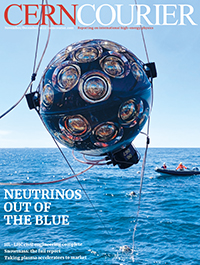 CONNECTing the kidney to brain dysfunction: from animal models to clinical practice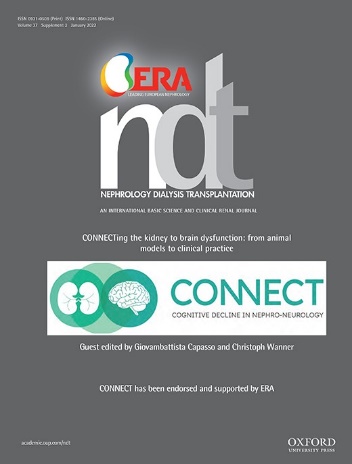 downloadThis special issue is a collaborative work which has been published in a high-impact journal Nephrology Dialysis Transplantation (NDT). In this issue, there are six reviews on current topics linking the brain and kidney.Chronic kidney disease (CKD) is a complex and potentially fatal illness affecting all organs and altering many fundamental physiological parameters and processes, such as plasma volume, electrolytes and acid-base balance, hormone and protein metabolism. Thirty to 60% of advanced CKD patients have been found to have impaired cognition. The most frequently diagnosed problem is Mild Cognitive Impairment (MCI), which is characterized by signs of neurological injury and cognitive dysfunction. Although many theories have emerged as to why kidney disease affects the brain and causes cognitive impairment, the aetiology has not been fully explained. To study this brain-kidney relationship, we set up a multidisciplinary approach and the CONNECT network. CONNECT (Cognitive decline in Nephro-Neurology European Cooperative Target Action) was established and financed through the COST Action program. Unmanned Aerial Systems for Monitoring Soil, Vegetation, and Riverine Environments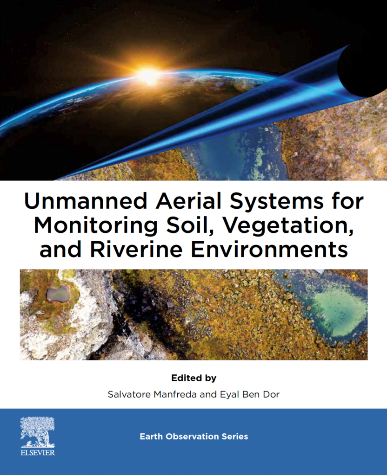 DownloadThe book ‘Unmanned Aerial Systems (UAS) for Monitoring Soil, Vegetation, and Riverine Environments’ is the result of five years of intense activities carried out within the context of the COST Action HARMONIOUS (CA16219). The Action stimulated the participation of more than 200 researchers and technicians from 36 European and non-European countries with the intention is to promote monitoring strategies, establish harmonized monitoring practices, and transfer most recent advances on UAS methodologies to others within a global network.The aim of the book is to share the experience gained within the HARMONIOUS COST Action providing clear guidelines for all of those that are willing to approach the use of UAS to enhance the description of soil-water-plant processes. The book includes guidelines, technical advices, and practical experiences to support researchers, instructors, and practitioners in increasing monitoring efficiency with the help of UAS.Building the Foundations of ResearchA Vision for the Future of Doctoral Education in EuropeThe EUA Council for Doctoral Education has developed this publication at a time when global challenges such as the climate crisis and the need to build a more sustainable planet, together with emerging opportunities (e.g. digitalisation), have led universities to a deep reflection on how doctoral education can further progress and remain open and observant of the core values of academia.This also marks almost two decades since the Salzburg Principles set the foundations for important reforms in doctoral education. Since then, the landscape of doctoral education in Europe has significantly evolved with regard to its form and content.This document analyses intrinsic and extrinsic drivers that shape the future of doctoral education in Europe and suggests possible ways forward for universities to meet current and future challenges in this key area.It also serves as a source of reflection for universities that wish to keep their strategies and processes up to date in a fast-changing world.DownloadBiochimica et Biophysica Acta (BBA)- Gene Regulatory Mechanisms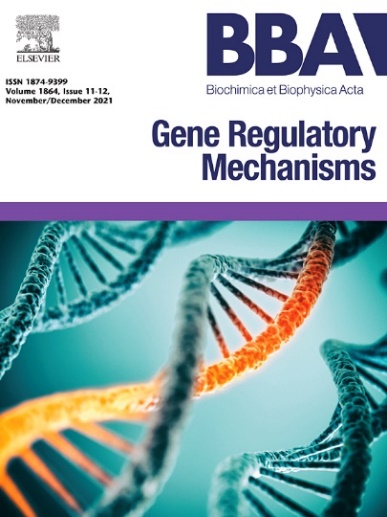 The construction and maintenance of a high quality and interoperable knowledge commons that covers the area of gene regulation information involves key players in the field of bio-curation, database management and computational biology who collaborated with knowledge commons users under aegis of the GREEKC COST Action. This special issue of BBA-Gene Regulatory Mechanisms reports on progress in the following areas; ontologies and controlled vocabularies, the development of curation guidelines and standards, identify literature content by text mining and storing and sharing of the gene expression regulation knowledge commons.DownloadUniversities as key drivers of sustainable innovation ecosystemsResults of the EUA survey on universities and innovationKamila Kozirog, Sergiu-Matei Lucaci, Stephane BerghmansThis report provides in-depth analysis of the results of the first-ever Europe-wide survey on universities and innovation.Designed to gather evidence about the state of innovation at European universities, the EUA survey took stock of how these institutions pursue their third mission and help deliver the sustainable and digital transitions. As such, it continues EUA’s long-standing work showcasing universities’ key contributions to innovation ecosystems, in a context of multiplying societal challenges and the increasing relevance of knowledge to devising new solutions.The report also provides examples of innovation good practice at universities that can serve as a source of inspiration for policy makers, funding agencies and universities themselves. It concludes with a number of recommendations stemming from the key findings. These are meant to help ensure that the university sector’s innovation ambitions can be achieved.DownloadInstitutional transformation and leadership development at universities. A mapping exerciseDownload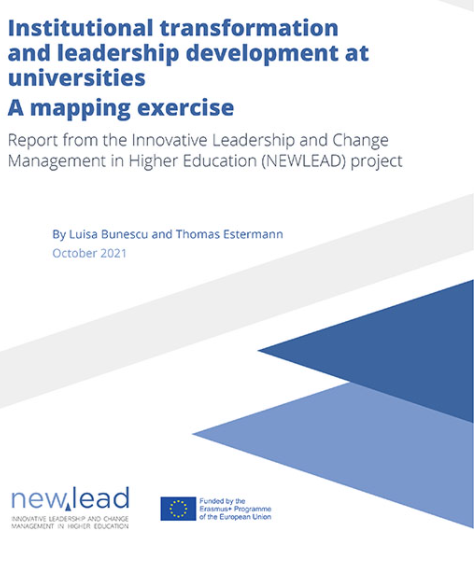 Report from the Innovative Leadership and Change Management in Higher Education project (NEWLEAD)Luisa Bunescu, Thomas EstermannGiven the rapid and intense change taking place in our societies and, invariably, at our universities, institutional leadership has become a game-changer in the capacity to adapt. This is even more so since the Covid-19 pandemic began. Nevertheless, when it comes to leadership development and institutional transformation in higher education, there is not much evidence on the institutional and system-level approaches in Europe.This report, produced under the EU-funded NEWLEAD project, aims to provide a comprehensive picture on leadership development and institutional transformation in higher education systems across Europe. It is based on a survey of higher education leaders, which resulted in more than 200 valid responses from 27 different systems, and one addressed to EUA national university associations, with 21 valid responses. The report also intends to contribute to a meaningful conversation on the importance of capacity-building for higher education leaders as an enabler to support the post-pandemic institutional adaptation and transformation.NextGenerationEU: What do National Recovery and Resilience Plans hold for universities?Enora Bennetot Pruvot, Thomas Estermann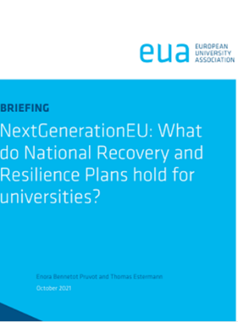 Universities have much to say and deliver in the policy areas set forth in NextGenerationEU. They have a role to play in facilitating the green and digital transitions, in contributing towards smart and inclusive growth, and they are leading actors in educating, upskilling and reskilling populations.But where do real opportunities lie for universities to contribute towards the objectives of the national recovery plans? What type of support can they expect, for which activities? This EUA briefing answers these questions with the aim to enhance awareness among higher education institutions. It also highlights and shares examples illustrating the diversity of options available to universities, underlines potential complementarities with other funding schemes, and contributes to the plans’ transparent implementation at the national level by formulating key messages to universities and policy makers. Download